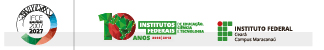 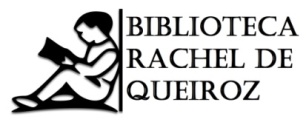 O cadastro na Biblioteca, que dá direito a realização de empréstimos, é permitido a todos os alunos regularmente matriculados e servidores com número de SIAPE ativo. Para ter acesso aos serviços prestados pela Biblioteca, abaixo listados, basta está com a matrícula acadêmica ou número SIAPE ativo.SOPHIA BIBLIOTECA Sistema de gerenciamento da Biblioteca onde se encontram cadastradas as obras e são realizados os serviços de circulação de materiais (empréstimo, devolução, reserva e pesquisas de um modo geral). Site: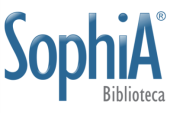 biblioteca.ifce.edu.brSOPHIA BIBLIOTECA APP No aplicativo pode ser realizado: consultas, pesquisas, avaliação das obras, reservas e renovações de acervo. O App é compatível para sistemas IOS, Android e Windows Phone.  Baixe já o App SophiA Biblioteca.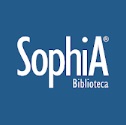 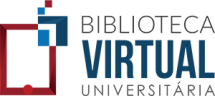 BIBLIOTECA VIRTUAL UNIVERSITÁRIA (BVU) Acervo digital formado por milhares de obras das principais editoras técnicas-acadêmicas. Acesso através do Portal SophiA ou no site da BVU. Dispomos também do aplicativo BVU Mobile. Site: bvu.ifce.edu.brPERIÓDICOS DA CAPES  O Portal conta com muitas bases de dados e a mais de 37 mil títulos de revistas científicas do Brasil e do mundo. Acesso diretamente no site do Portal da Capes ou através do site do Sistemas de Bibliotecas na página do IFCE. Site: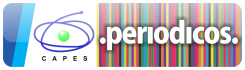 www.periodicos.capes.gov.brO cadastro na Biblioteca, que dá direito a realização de empréstimos, é permitido a todos os alunos regularmente matriculados e servidores com número de SIAPE ativo. Para ter acesso aos serviços prestados pela Biblioteca, abaixo listados, basta está com a matrícula acadêmica ou número SIAPE ativo.SOPHIA BIBLIOTECA Sistema de gerenciamento da Biblioteca onde se encontram cadastradas as obras e são realizados os serviços de circulação de materiais (empréstimo, devolução, reserva e pesquisas de um modo geral). Site:biblioteca.ifce.edu.brSOPHIA BIBLIOTECA APP No aplicativo pode ser realizado: consultas, pesquisas, avaliação das obras, reservas e renovações de acervo. O App é compatível para sistemas IOS, Android e Windows Phone.  Baixe já o App SophiA Biblioteca.BIBLIOTECA VIRTUAL UNIVERSITÁRIA (BVU) Acervo digital formado por milhares de obras das principais editoras técnicas-acadêmicas. Acesso através do Portal SophiA ou no site da BVU. Dispomos também do aplicativo BVU Mobile. Site: bvu.ifce.edu.brPERIÓDICOS DA CAPES  O Portal conta com muitas bases de dados e a mais de 37 mil títulos de revistas científicas do Brasil e do mundo. Acesso diretamente no site do Portal da Capes ou através do site do Sistemas de Bibliotecas na página do IFCE. Site:www.periodicos.capes.gov.brO cadastro na Biblioteca, que dá direito a realização de empréstimos, é permitido a todos os alunos regularmente matriculados e servidores com número de SIAPE ativo. Para ter acesso aos serviços prestados pela Biblioteca, abaixo listados, basta está com a matrícula acadêmica ou número SIAPE ativo.SOPHIA BIBLIOTECA Sistema de gerenciamento da Biblioteca onde se encontram cadastradas as obras e são realizados os serviços de circulação de materiais (empréstimo, devolução, reserva e pesquisas de um modo geral). Site:biblioteca.ifce.edu.brSOPHIA BIBLIOTECA APP No aplicativo pode ser realizado: consultas, pesquisas, avaliação das obras, reservas e renovações de acervo. O App é compatível para sistemas IOS, Android e Windows Phone.  Baixe já o App SophiA Biblioteca.BIBLIOTECA VIRTUAL UNIVERSITÁRIA (BVU) Acervo digital formado por milhares de obras das principais editoras técnicas-acadêmicas. Acesso através do Portal SophiA ou no site da BVU. Dispomos também do aplicativo BVU Mobile. Site: bvu.ifce.edu.brPERIÓDICOS DA CAPES  O Portal conta com muitas bases de dados e a mais de 37 mil títulos de revistas científicas do Brasil e do mundo. Acesso diretamente no site do Portal da Capes ou através do site do Sistemas de Bibliotecas na página do IFCE. Site:www.periodicos.capes.gov.br